LatviaLatviaLatviaNovember 2030November 2030November 2030November 2030SundayMondayTuesdayWednesdayThursdayFridaySaturday1234567891011121314151617181920212223Republic Day24252627282930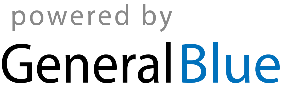 